SMART Participant Customer Disclosure Form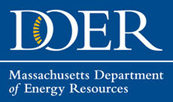 (Direct Ownership)The purpose of this form is to provide consumers with a straightforward, uniform,         and transparent resource to evaluate potential solar transactions under the Solar Massachusetts Renewable Target (SMART) Program.* If your System is financed, carefully read any agreement and/or disclosure forms provided by your lender. Your installer may not be aware of the terms of your financing agreement, which may include fees not listed above. This disclosure does not contain the terms of your financing agreement. If you have any questions about your financing arrangement, contact your finance provider before signing a Contract.**Homeowners have certain rights and protections under the Massachusetts Home Improvement Contractor Law (M.G.L. Chapter 142A). To learn more about the law visit www.mass.gov/consumer. *** Your system is estimated to have a Solar Incentive Payment of $_______/kilowatt hour.  A System with a Solar Incentive Payment of $0.00, may still be obligated to requirements of the SMART program, such as fees at the time of application and for the duration of the Tariff term.NOTE: A Renewable Energy Certificate (REC) represents the Environmental Attributes associated with one megawatt-hour of renewable energy as defined by Massachusetts law. RECs generated by the facilities participating in the SMART Program are transferred to the utility company in exchange for the incentive payments made to the facility owner under the program. Therefore, while you cannot claim that you are using the solar power generated by the facility, your purchase of a solar array does support solar development in Massachusetts and increase the amount of solar energy consumed by all electric ratepayers in the Commonwealth.I,  				 , hereby confirm that I have received and understand the above information. I further confirm that I have had a chance to ask questions of my provider and have received sufficient answers, if applicable.Relevant Links and Contact InformationDepartment of Energy ResourcesWebsite: www.mass.gov/doer | Email: doer.smart@mass.govAttorney General’s OfficeWebsite: https://www.mass.gov/get-consumer-support CUSTOMER INFORMATIONCUSTOMER INFORMATIONCustomer Name: Customer Name: Name on Electric Bill (if different):Name on Electric Bill (if different):Site Address:Site Address:City, State, Zip:City, State, Zip:Phone:Phone:Email:Email:INSTALLER CONTACT INFORMATIONPRIMARY SERVICE CONTACT INFORMATIONCompany:Company:Street Address:Street Address:City, State, Zip:City, State, Zip:Phone:Phone:Email:Email:CONTRACT, COST, AND ESTIMATED PERFORMANCE INFORMATIONSystem Size (kW DC):System Size (kW AC):Where in the contract is the warranty information located?Are all warranties transferrable? Yes or NoHas a shading analysis been completed for the property? Yes or NoHow much production is expected to be lost due to shading? (%):Estimated Year One Production (kWh):What is the Final Purchase Price  for the system before any rebates or other incentives ($):Expected net savings for eligible Low Income Customers:FINANCING INFORMATION*Does the above-listed Final Purchase Price include any dealer fees or other finance-related charges that would not be charged to a customer in a similar cash transaction? Yes or NoAmount of dealer fees or other finance-related charges in the Final Purchase Price ($):OTHER INFORMATIONDoes the system installation contract conform to the requirements of the State Home Improvement Contractor Law?**  Yes or NoDescribe any system performance or electricity production guarantees: Have you and the customer discussed the condition of the roof and the potential for removing and reinstalling the array in the event that repair or replacement of the roof is needed? Yes or NoKEY RESPONSIBILITIES CHECKLISTPRIMARY INSTALLEROWNERSystem Operations and MaintenanceSubmission of Interconnection Application to UtilitySecuring Required PermitsObtaining Engineering ApprovalsScheduling InspectionsParticipation in InspectionsApplication for SMART ProgramXOWNERSHIP OF INCENTIVESPRIMARY INSTALLEROWNEROWNEROwner of SMART Incentive Payments***XXOwner of Federal Investment Tax CreditXXOwner of State/Local Tax CreditsXXCustomer SignatureDateDate